Муниципальное бюджетное дошкольное образовательное учреждениеУжурский детский сад №3 «Журавленок»Конспект непосредственно-образовательнойдеятельности по познавательному развитию (ФЭМП)на тему: «Дни недели» в подготовительной группе(с использованием электронных материалов курса «Стань школьником сРобобориком!»)Выполнила: Кожановская Т.С.2020гМодель «Перевёрнутый класс»Фамилия Имя Отчество воспитателя: Кожановская Татьяна СергеевнаВозрастная группа: 6-7 летТема: «Дни недели»Цель: формирование знаний детей о днях недели, их очередность и цикличность. Задачи:Образовательные: - сформировать представление о том, что семь дней составляют неделю, и каждый день имеет свое название;- закреплять умение последовательно называть дни недели, определять, какой день сегодня, какой был вчера, какой будет завтра;- закреплять количественный и порядковый счёт.Развивающие:-развивать сообразительность, внимание, память и логическое мышление;- развивать умение соотносить цифру с названием каждого дня недели.Воспитывающие:-воспитывать интерес к математике;- воспитывать любознательность и усидчивость;- воспитывать умение внимательно слушать задания.Оборудование: проектор, планшеты (по количеству детей), экран, карточки с цифрами от 1 до 7, мяч.Предварительная работа:Утром в день проведения занятия по модели «Перевёрнутый класс» (после зарядки, но перед завтракам) воспитатель для просмотра детям включает на экране анимационный ролик по теме «Дни недели» 3.06 (онлайн-курс «Стать школьником с Робобориком», тема «Дни недели», электронное задание №1).Основные этапы занятия и планирование времени на каждом этапе:Начало занятия – 5 минОсновной этап занятия – 22 минЗавершение занятия – 3 минОписание хода занятия:Организационный моментВоспитатель: Ребята, сейчас я загадаю вам загадки, а вы их отгадайте. Слушайте внимательно.Братьев этих ровно семь.Вам они известны всем.Каждую неделю кругомХодят братья друг за другом.Попрощается последний – Появляется передний.(Ответы детей)Воспитатель: Правильно, это дни недели, а теперь вторая загадка:Протянулся мост на семь верст,А в конце моста золотая верста.(Ответы детей)Воспитатель: Молодцы, правильно. Сегодня у нас пойдет речь о таком временном понятии, как неделя. Кто из вас знает, сколько дней в недели? (Ответы детей). Конечно, неделя состоит из семи дней. Давайте с вами выполним игровое упражнение: «Составь неделю». Вариант 1. Воспитатель предлагает детям построиться в шеренгу, образуя неделю: первым встает ребенок, у которого на карточке написана цифра 1(понедельник), вторым, у которого – 2 и т.д.Вариант 2: Дети под музыку по заданию воспитателя выполняют различные движения, а по её окончании строятся в шеренгу, образуя неделю начиная со вторника. Затем ребята составляют неделю, начиная со среды и т.д.(В конце упражнения воспитатель уточняет у детей, правильно ли они выполнили задания, правильно ли назвали дни недели и показали карточки с цифрами).Основная часть.Воспитатель: А теперь я вам предлагаю выполнить задания на планшетах.Выполнение электронных заданий №2 - №3 - №4.(Приложение 1)Воспитатель: Ребята, вы молодцы, все задания выполнили правильно. Ну что, устали? Давайте немножко отдохнём.Физминутка «Назови скорее»Дети встают в круг. У воспитателя мяч, он бросает его ребенку и задает вопрос. Ребенок возвращает педагогу и отвечает.Вопросы для игры:- какой сегодня день недели?- какой день недели будет завтра?- сколько дней в недели?- какой по счёту день недели четверг?- какой по счёту день недели суббота?- какой день недели был вчера?- какой по счёту день недели воскресенье? (Воспитатель предлагает детям занять свои места)Воспитатель: Мы с вами отдохнули, набрались сил, переходим к выполнению следующих заданий.Выполнение электронных заданий  №5 - №7 - №9 . (Приложение2)Воспитатель: Очень хорошо. И с этими заданиями вы легко справились. Давайте теперь проведём гимнастику для глаз.Гимнастика для глаз.«Белка»Белка дятла поджидала,(Резко перемещают взгляд вправо- влево.)Гостя вкусно угощала.Ну-ка дятел посмотри!(Смотрят вверх-вниз.)Вот орехи — раз, два, три.Пообедал дятел с белкой(Моргают глазками.)И пошел играть в горелки.(Закрывают глаза, гладят веки указательным пальцем).Закрепление пройденного.Воспитатель: Ребята, о чём мы с вами говорили на  занятии?- Какие задания с вами выполняли? - Что запомнилось?- А сейчас покажите, какое у вас настроение.- У меня тоже хорошее настроение от того, что вы много знаете и такие молодцы.Приложение 1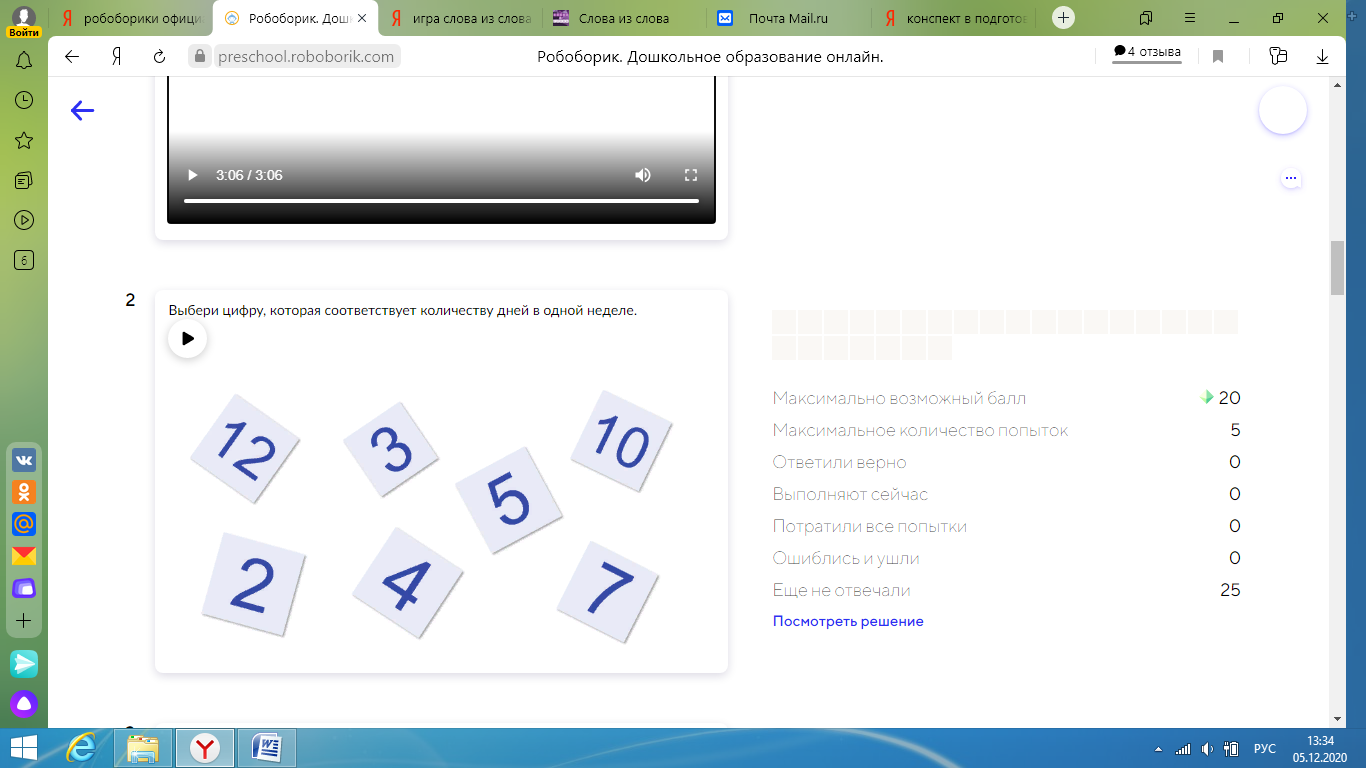 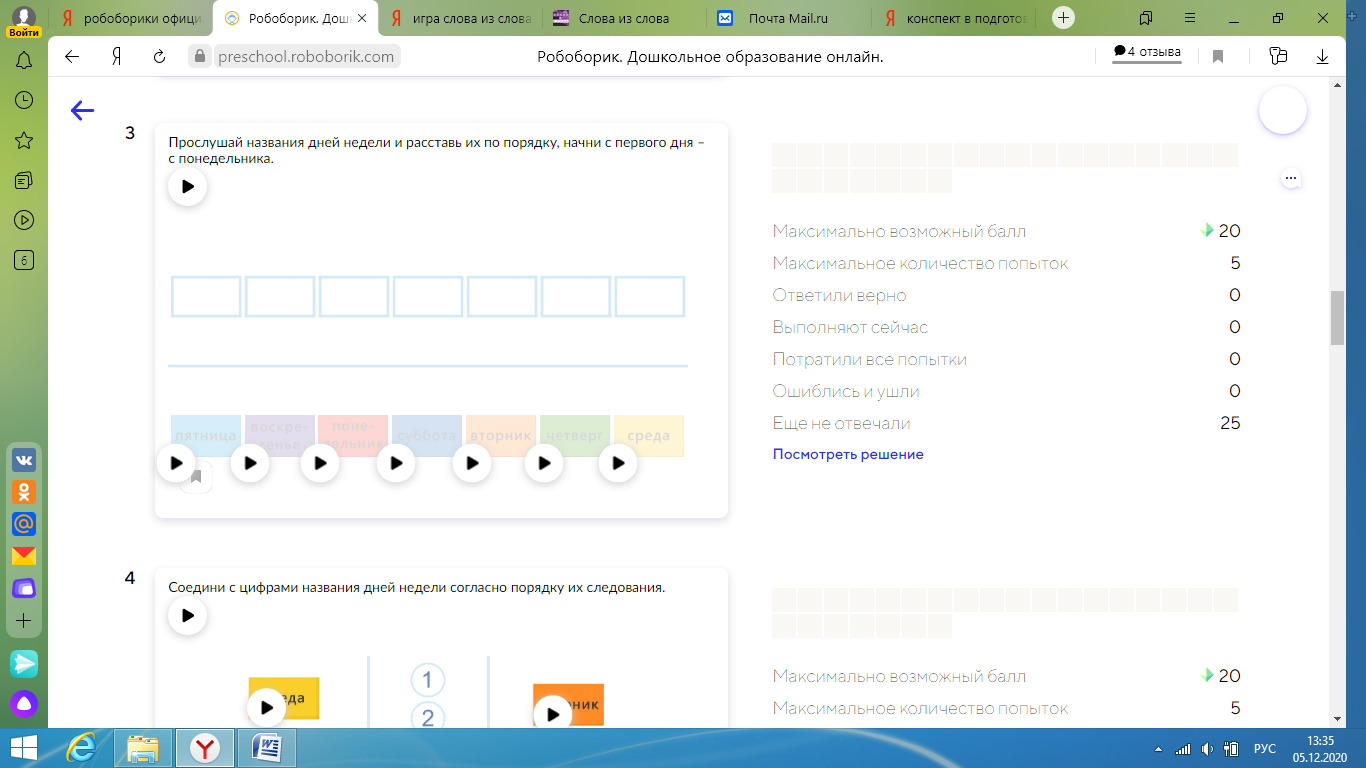 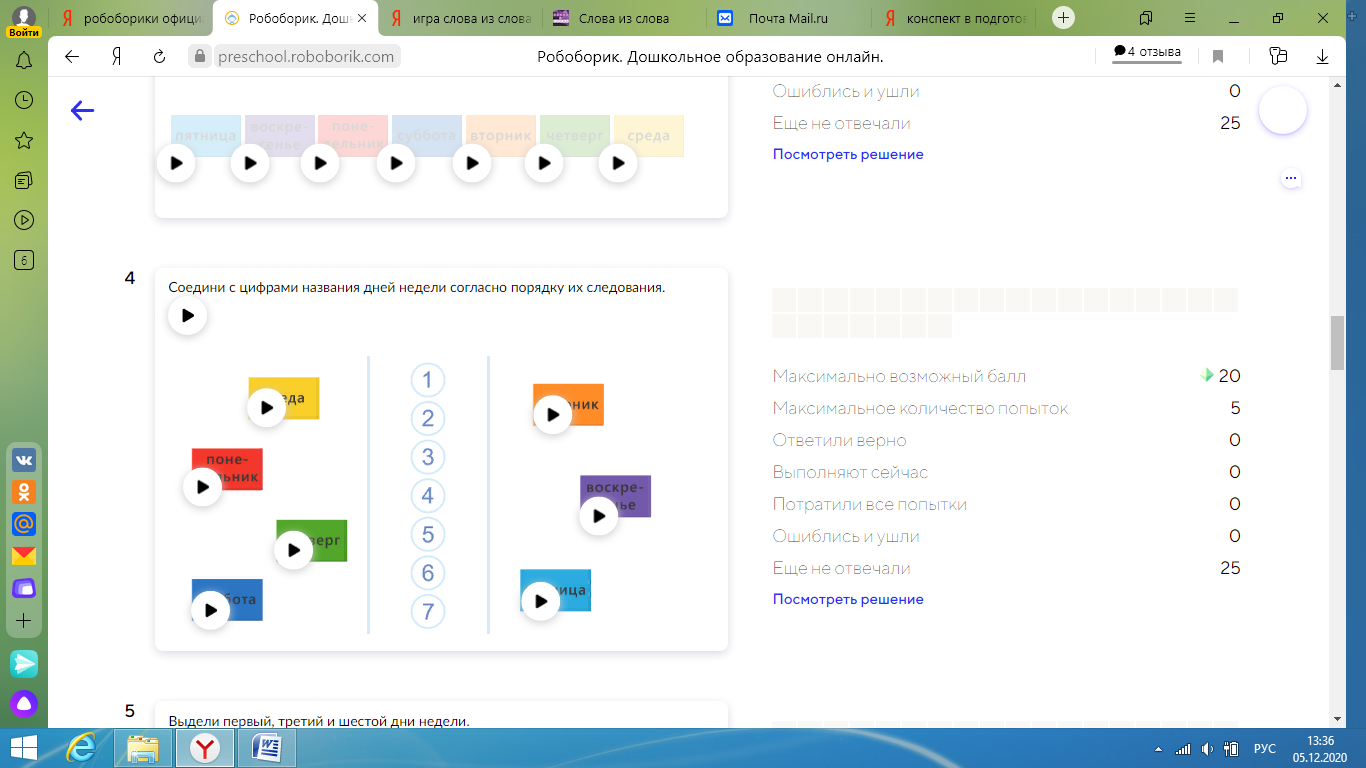 Приложение 2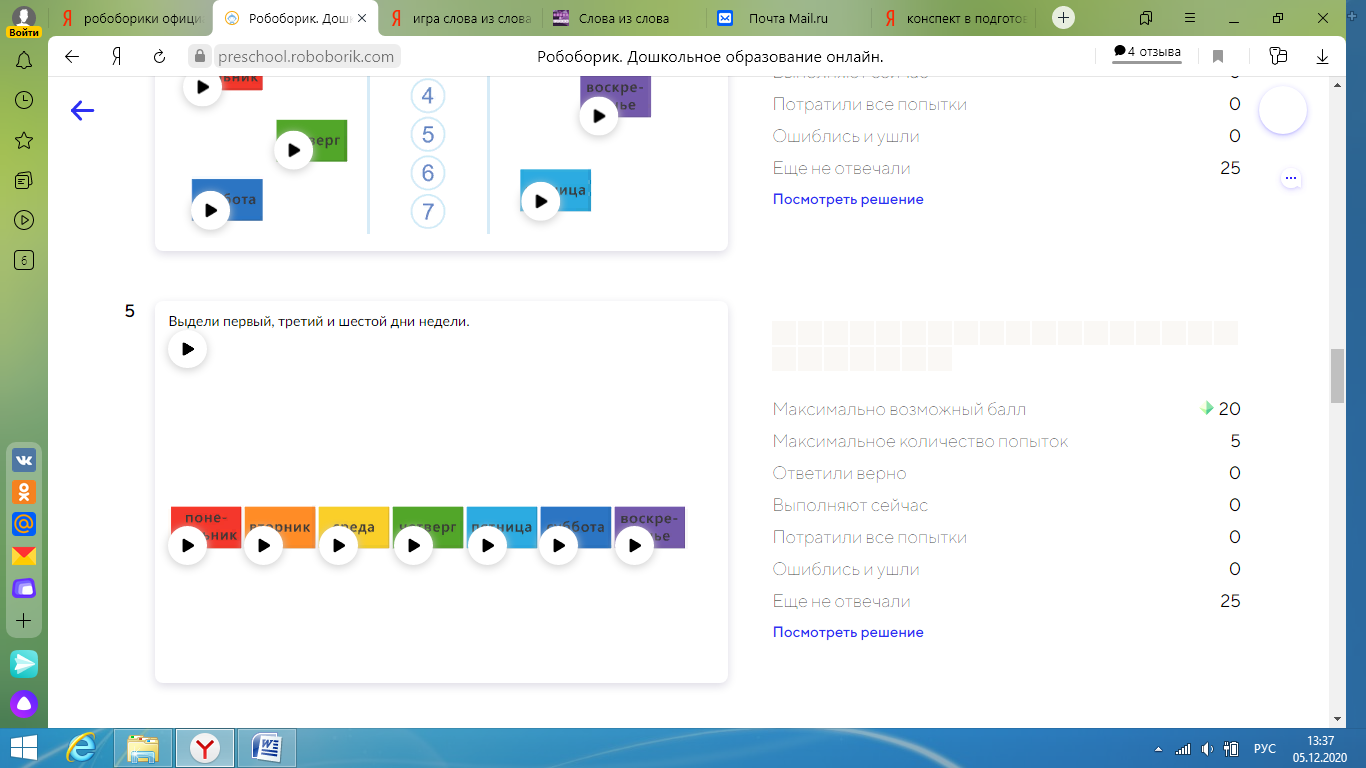 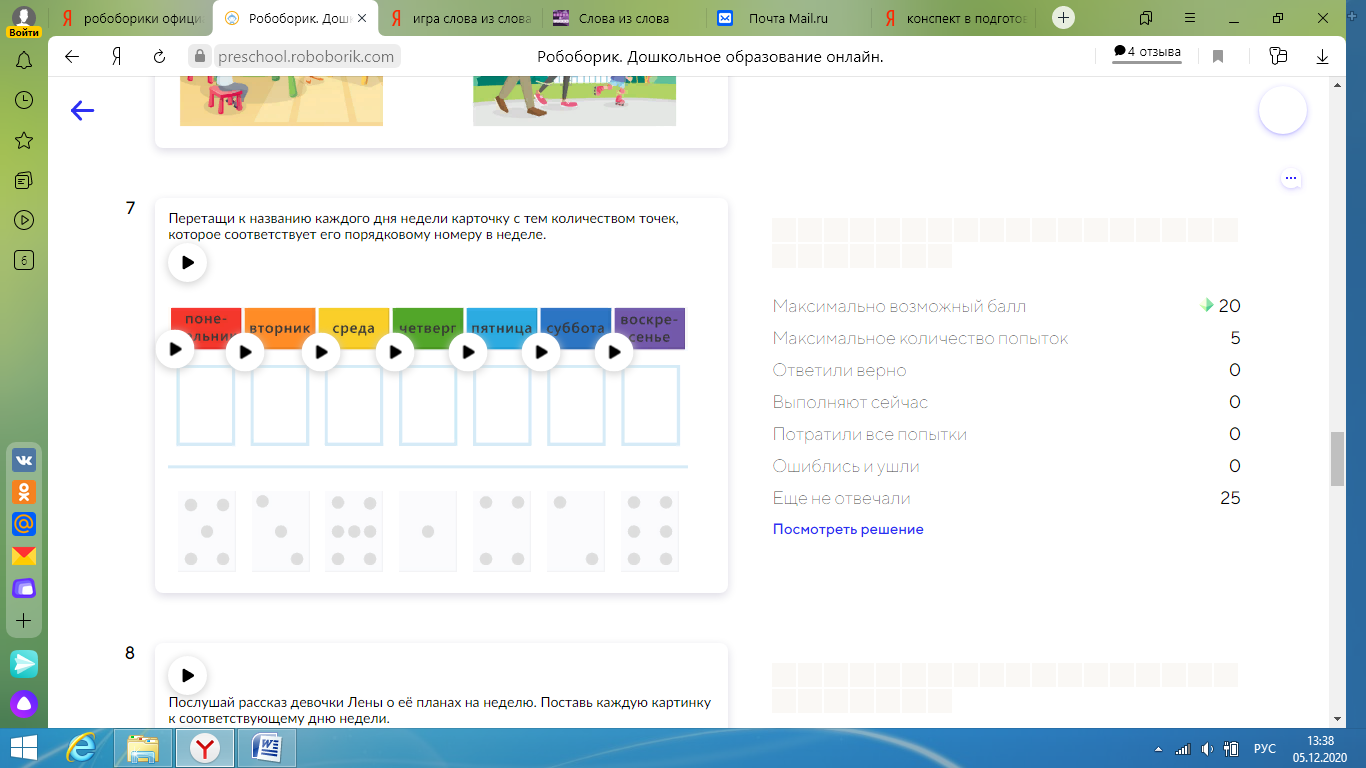 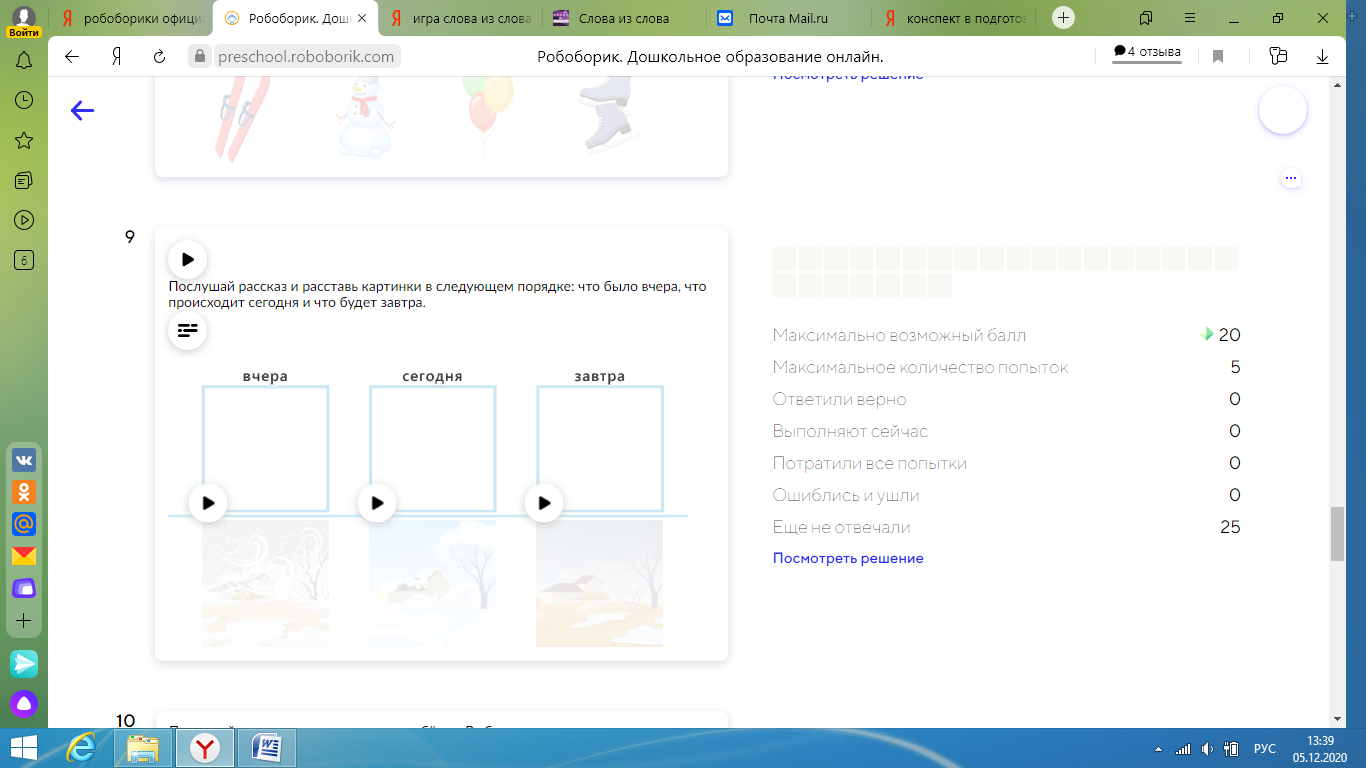 